belépési útmutatóTisztelt Könyvvizsgáló Kolléga! Ezúton szeretnénk tájékoztatni arról, hogy 2019. januárjától a SZAKma kiadvány digitális elérhetősége megváltozik.  A digitális kiadvány a szak-ma.hu honlapon keresztül a Figyelo.hu oldalon történő regisztráció után válik elérhetővé. Jelen tájékoztató tartalmazza azokat az információkat, amelyek segítségével egyszerűen és zökkenőmentesen tudja megnyitni a SZAKma digitális kiadványát az új elérhetőségen is.Az eddig megjelent digitális lapszámok elérhetőségét a korábbi szolgáltató az általános szerződési feltételeinek megfelelően, megszokott módon biztosítja az Önök részére. Regisztrációhoz szükséges információkA digitális kiadványt a szak-ma.hu honlapon található „Digitális olvasó” banner alatt találja. A digitális lapszámok eléréséhez első alkalommal regisztrálnia kell. A regisztráció a következő linkre kattintva is elérhető: https://figyelo.hu/accounts/signup/Az adatok kitöltésekor a szak-ma.hu oldalon használt e-mail címét és jelszavát kell megadnia a további szükséges adatokkal együtt. A regisztráció után válik elérhetővé a SZAKma kiadvány digitálisan olvasható formátuma. Desktopon és laptopon történő bejelentkezéshez szükséges információkA bejelentkezéshez a szak-ma.hu honlapon kattintson a Digitális olvasó bannerre, majd a figyelo.hu oldalon a Bejelentkezés oldal nyílik meg.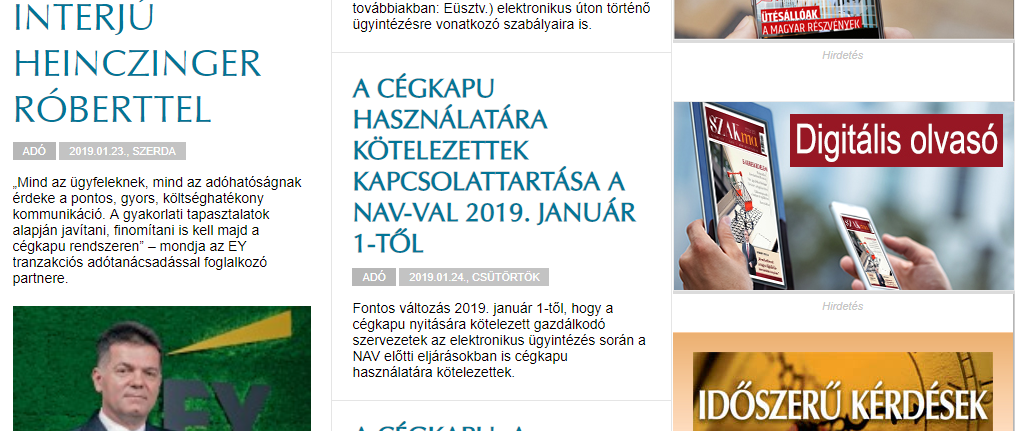 A Bejelentkezés menü elérhető a figyelo.hu oldalon is, a felső menüsáv Belépés ikonra kattintva is. 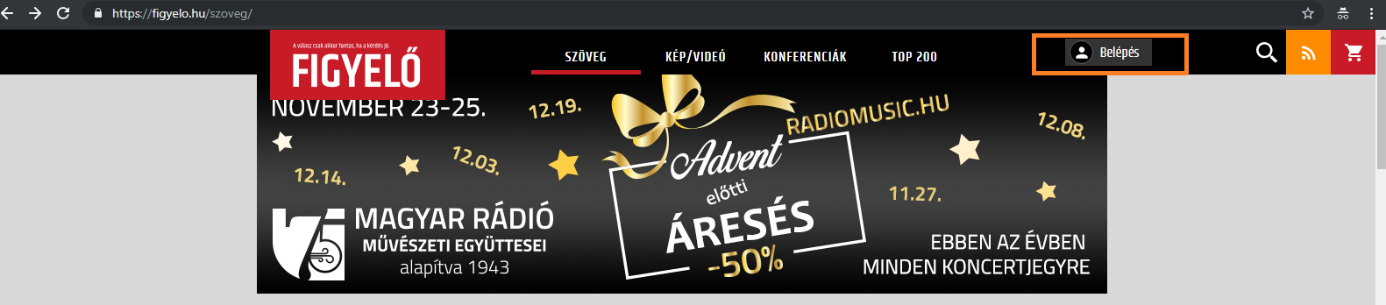 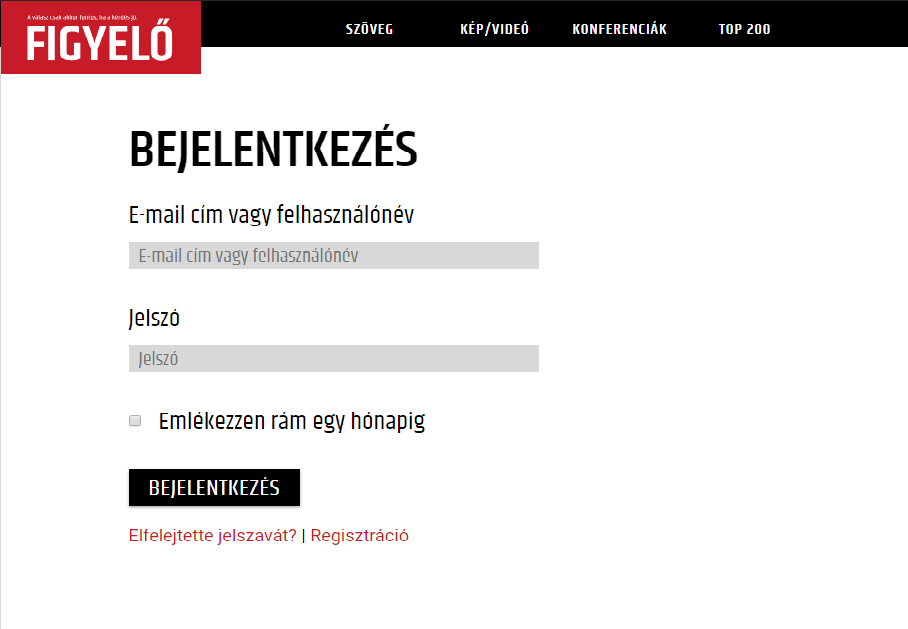 Első alkalommal – regisztrációkor, kattintson a Regisztráció linkre, és adja meg a kért adatokat. A regisztráció során megadott e-mail cím és jelszó megadása után válik elérhetővé digitális előfizetése. Belépési adatai elmentésével későbbi bejelentkezések alkalmával nem kell újra kitöltenie azokat.A bejelentkezés után a felső menüsáv Fiókom feliratra kattintva, majd az Újságaim menüpontot kiválasztva érheti el a gyűjteményt, amely tartalmazza a SZAKma kiadványt. 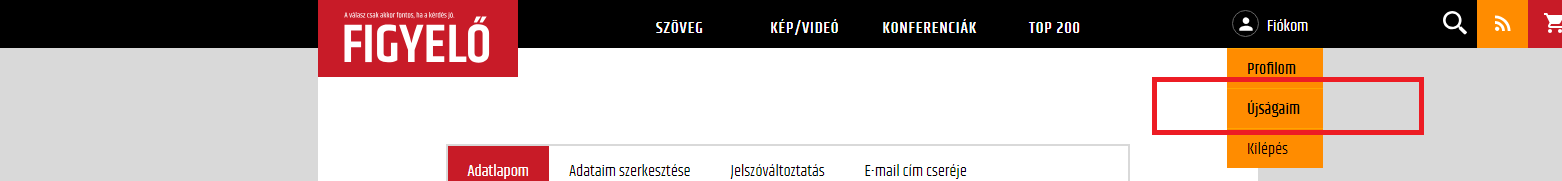 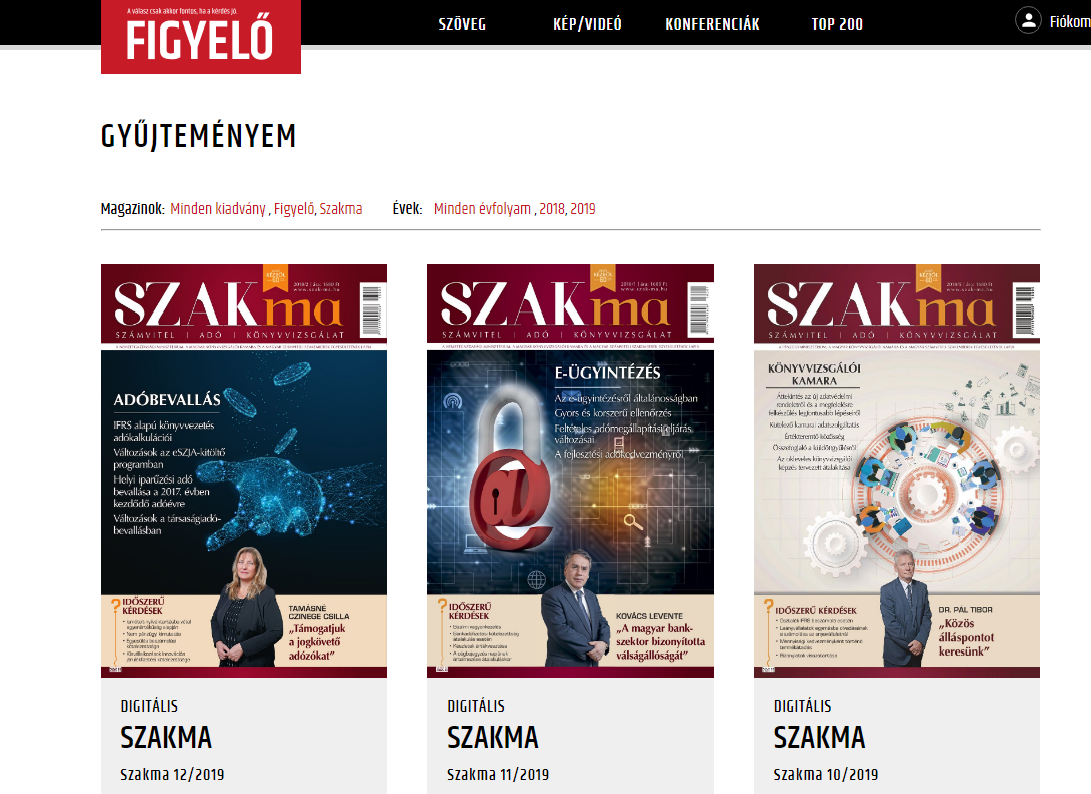  A Gyűjteményben az elolvasni kívánt lapszámra kattintva érheti el a PDF olvasót.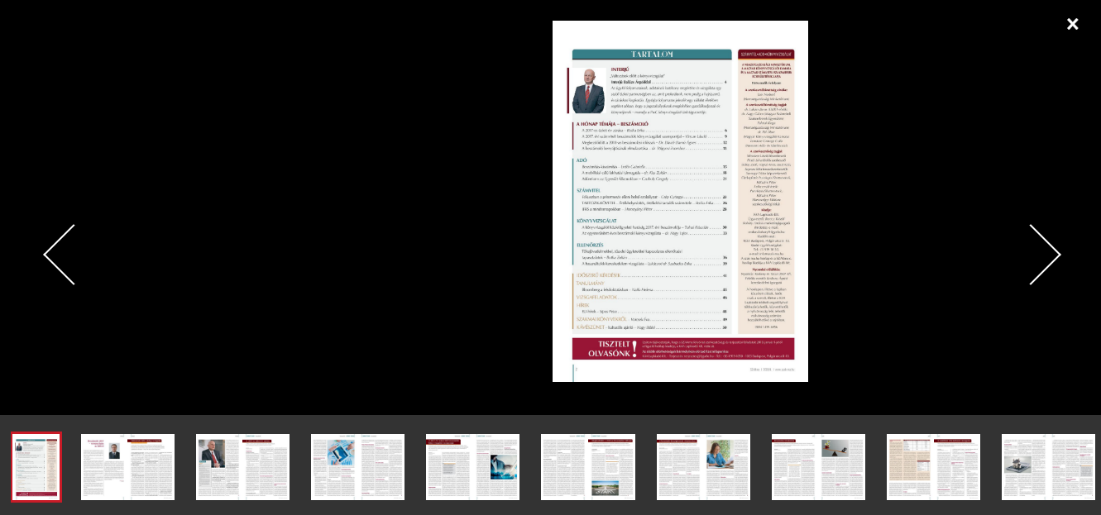 SZAKma olvasása mobil applikáción keresztül Okostelefonon illetve tableten való használathoz le kell töltenie a „Figyelő digitális olvasó” elnevezésű ingyenes applikációt, melyet Androidos készülékek esetében a Google Play-en, IOS-es készülékek esetén az AppStore-ból tud letölteni. Az applikáción keresztül történő bejelentkezéshez a korábbiakban leírt desktopon, illetve laptopon történő regisztráció elvégzése után nyílik lehetőség. Az applikáció „Bejelentkezés” képernyőjén a regisztráció során megadott e-mail címét és jelszavát kell használnia, ezután elérhetővé válik digitális előfizetése. 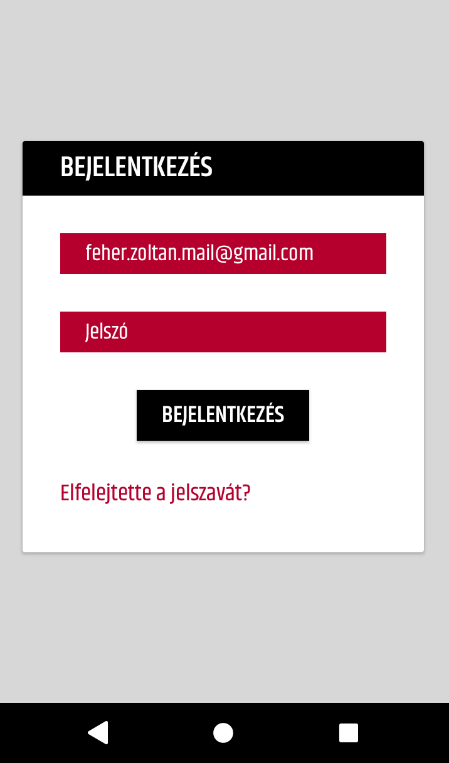 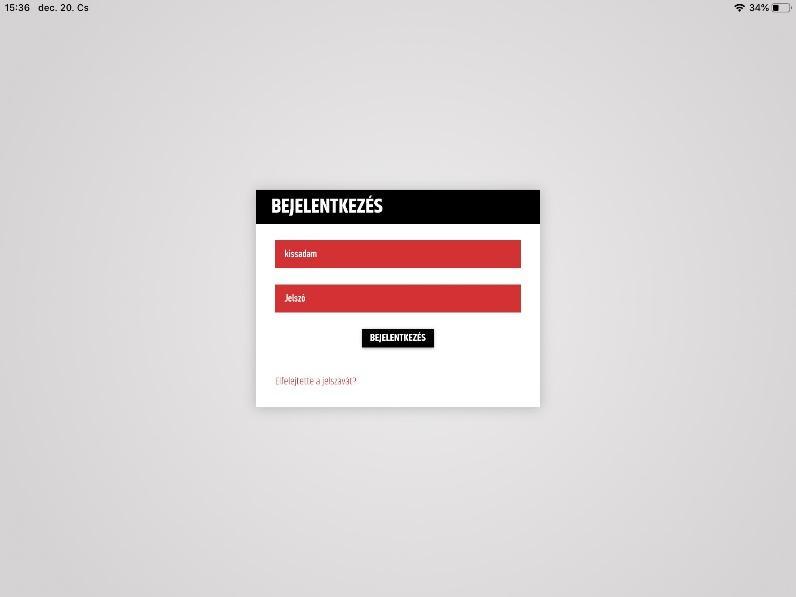 Miután bejelentkezett, a „Gyűjtemény” tartalmazza az Ön számára elérhető kiadványok listáját. A megfelelő kiadványlistára kattintva éri el a lapszámokat. 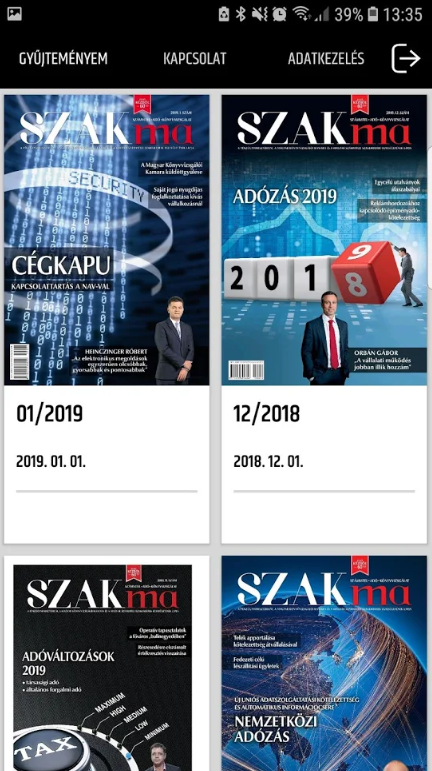 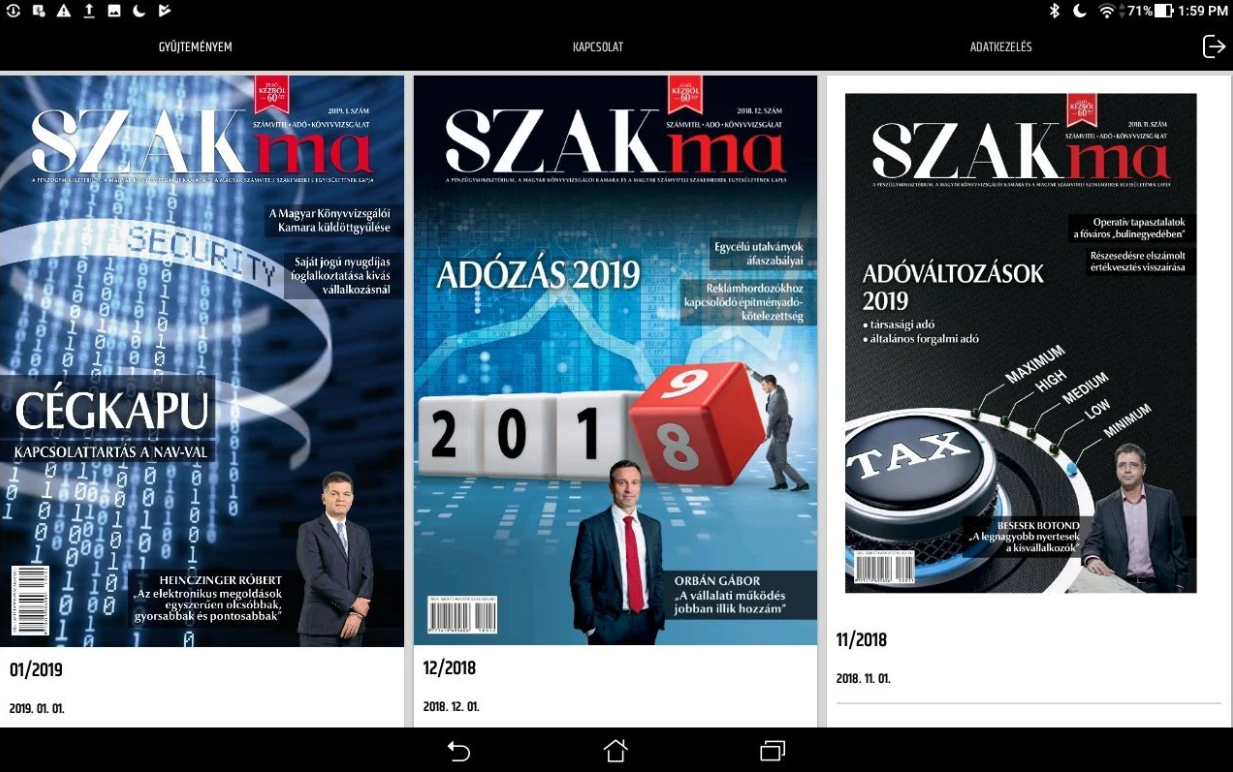 A Gyűjteményben az elolvasni kívánt lapszámra kattintva érheti el a PDF olvasót.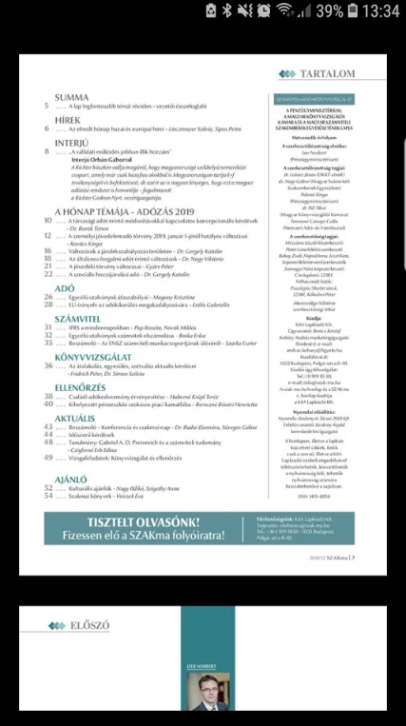 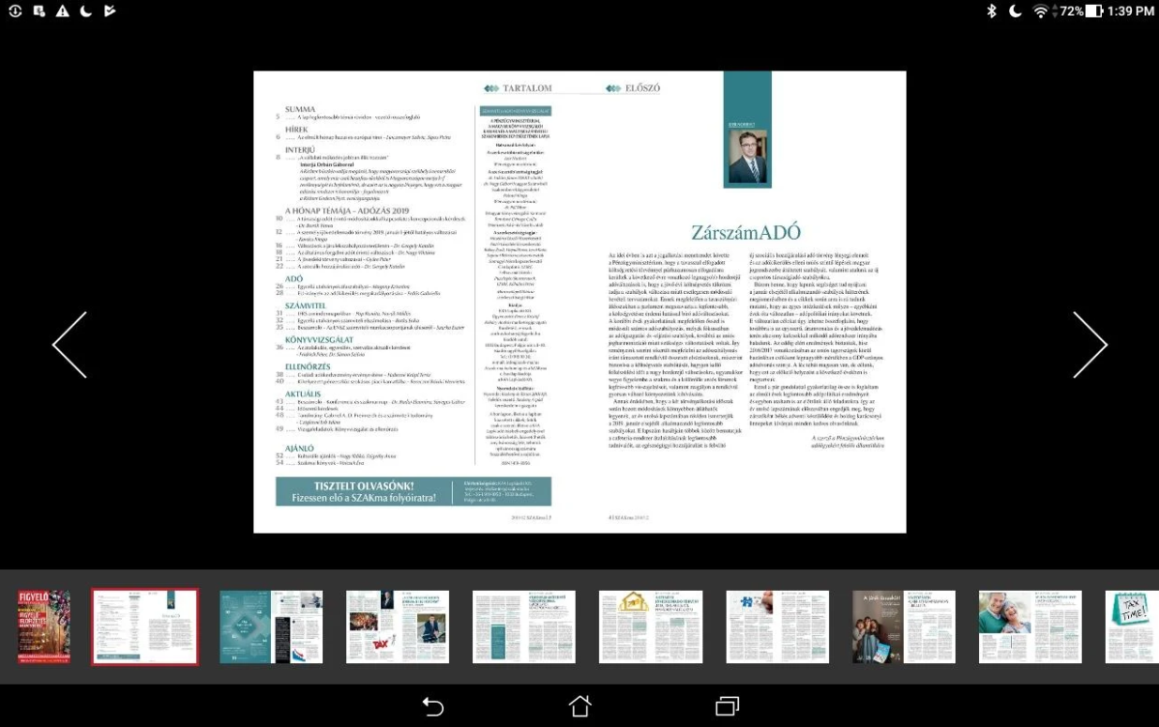 